БІЛОЦЕРКІВСЬКА МІСЬКА РАДА	КИЇВСЬКОЇ ОБЛАСТІ	Р І Ш Е Н Н Я
від 30 липня 2020 року                                                                        № 5710-100-VIIПро затвердження технічної документації із землеустрою щодо встановлення (відновлення) меж земельної ділянки  в натурі  (на місцевості)  та  відмову в передачі  земельної ділянки комунальної власності  в оренду  громадянину Пилипенку Вадиму ВолодимировичуРозглянувши звернення постійної комісії з питань земельних відносин та земельного кадастру, планування території, будівництва, архітектури, охорони пам’яток, історичного середовища та благоустрою до міського голови від 24 червня 2020 року №166/02-17, протокол постійної комісії з питань  земельних відносин та земельного кадастру, планування території, будівництва, архітектури, охорони пам’яток, історичного середовища та благоустрою від 16 червня 2020 року №213, заяву  громадянина Пилипенка Вадима Володимировича від 29 травня 2020 року №15.1-07/2237, технічну документацію із землеустрою щодо встановлення (відновлення) меж земельної ділянки в натурі (на місцевості), відповідно до ст.ст. 12, 79-1, 40, 122, 123, 125, 126, 134, ч. 14 ст. 186  Земельного кодексу України, ч. 5 ст. 16 Закону України «Про Державний земельний кадастр»,  Закону України «Про оренду землі», ст. 24 Закону України «Про регулювання містобудівної діяльності»,  п. 34 ч. 1 ст. 26 Закону України «Про місцеве самоврядування в Україні», ст. 55 Закону України «Про землеустрій», Інструкції про встановлення (відновлення) меж земельних ділянок в натурі (на місцевості) та їх закріплення межовими знаками затвердженої Наказом Державного комітету України із земельних ресурсів від 18 травня 2010 року за №376, міська рада вирішила:1.Затвердити технічну документацію із землеустрою щодо встановлення (відновлення) меж земельної ділянки  в натурі  (на місцевості) громадянину   Пилипенку Вадиму Володимировичу з цільовим призначенням 02.05 Для будівництва індивідуальних гаражів за адресою: вулиця Водопійна, в районі житлового будинку  №20, площею 0,0010 га, що додається. Кадастровий номер: 3210300000:03:006:0093.2.Відмовити в передачі земельної ділянки комунальної власності в оренду громадянину   Пилипенку Вадиму Володимировичу з цільовим призначенням 02.05 Для будівництва індивідуальних гаражів за адресою: вулиця Водопійна, в районі житлового будинку  №20, площею 0,0010 га, за рахунок земель населеного пункту м. Біла Церква, кадастровий номер: 3210300000:03:006:0093 відповідно до вимог ч.1 ст.134 Земельного кодексу України, а саме земельні ділянки державної чи комунальної власності або права на них (оренда, суперфіцій, емфітевзис), у тому числі з розташованими на них об'єктами нерухомого майна державної або комунальної власності, підлягають продажу окремими лотами на конкурентних засадах (земельних торгах), крім випадків, встановлених частиною другою цієї статті.3.Контроль за виконанням цього рішення покласти на постійну комісію з питань  земельних відносин та земельного кадастру, планування території, будівництва, архітектури, охорони пам’яток, історичного середовища та благоустрою.Міський голова	                                                                                         Геннадій ДИКИЙ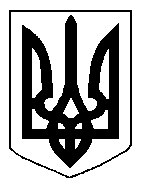 